Publicado en Barcelona el 22/01/2024 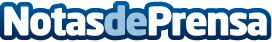 Hidrology inaugura en Barcelona su tercer punto de venta para servir mejor a sus clientes Hidrology, empresa líder en el sector de la conducción, suministro y tratamiento de agua, inaugura su tercera sede en España, ubicada en el municipio de Castellbisbal, en BarcelonaDatos de contacto:Sònia VilasecaHidrology973.23.30.90Nota de prensa publicada en: https://www.notasdeprensa.es/hidrology-inaugura-en-barcelona-su-tercer Categorias: Franquicias Cataluña Logística Servicios Técnicos http://www.notasdeprensa.es